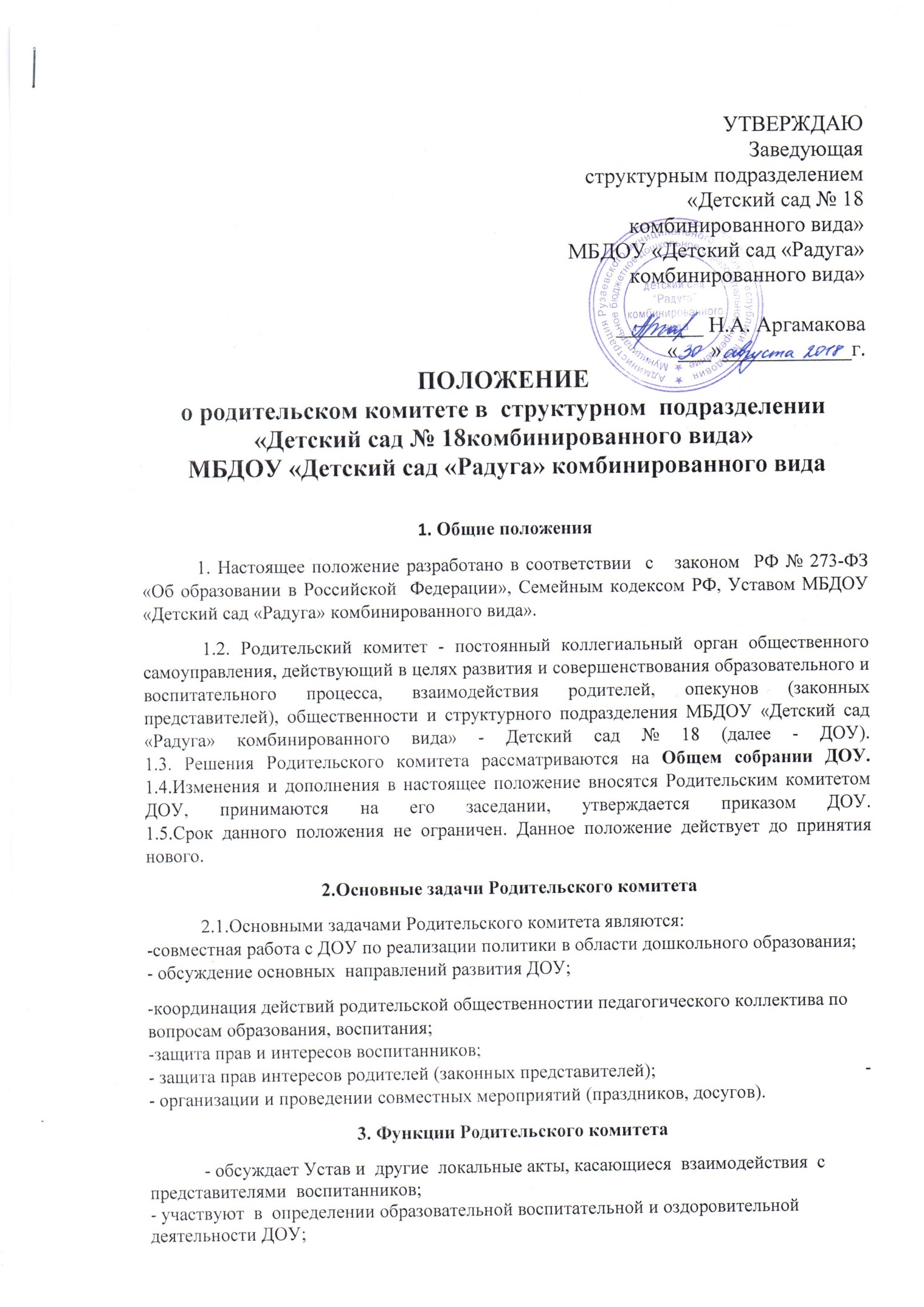  оздоровительной  деятельности ДОУ;                                                                                                                                  - вносит предложения  по вопросам содержания  форм  и  методов  образовательного  процесса, планирования  деятельности ДОУ;                                                                               - участвует в подведении итогов деятельности ДОУ за учебный год по вопросам  работы с  родительской общественностью;                                                                                                              - вносит предложения по совершенствованию педагогического процесса в ДОУ;                                       - проводит разъяснительную и консультативную работу среди родителей (законных представителей) воспитанников об их правах и обязанностях.4. Права Родительского комитета4.1 Родительский комитет имеет право;                                                                                 - принимать участие в управлении ДОУ, в  обсуждении  локальных актов;                                - требовать у заведующего ДОУ выполнения его решений.- по своей инициативе или по просьбе родителей (законных представителей) вносить на рассмотрение Родительского комитета вопросы, связанные с улучшением работы, укреплением материально-технической базы ДОУ, благоустройстве помещений и зданий. 4.2 Каждый член Родительского комитета при несогласии с решением последнего вправе высказать своё мотивированное мнение, которое должно быть занесено в протокол. 5. Организация управления Родительским комитетом5.1. В состав родительского комитета входит 1 представитель от группы.                                                   5.2 В необходимых  случаях  на заседании  комитета приглашаются :                                                     - педагогические, медицинские работники, представители Учредителя, МБДОУ «Детский сад «Радуга» комбинированного вида»  и  общественных  организаций;                                                                                                                                                         - приглашенные на заседание  пользуются правом совещательного голоса.                                5.3 Родительский комитет выбирает из своего состава председателя и секретаря  на учебный  год.                                                                                                                                                 5.4 Председатель родительского комитета:                                                                                  - организует  деятельность родительского комитета;                                                                                 -определяет  повестку  дня;                                                                                                                     - контролирует  выполнение решений Родительского комитета;                                                          - взаимодействует с руководителем ДОУ  по  вопросам  управления.                                                                5.5 Заседание родительского комитета проводится не реже 1 раз в квартал.                                 5.6 Заседание Родительского комитета правомочно, если на нем присутствовало не менее половины его  состава. 6. Взаимосвязи Родительского комитета с органами самоуправления учреждения 6.1 Родительский  комитет взаимодействует  с другими органами самоуправления ДОУ                   7. Ответственность Родительского комитета7. 1 Родительский комитет несёт  ответственность:                                                                        - за  выполнение  своих функциональных задач и функций;                                                       -соответствие принимаемых  решений законодательству РФ, нормативно - правовым актам. 8. Делопроизводство Родительского комитета8.1 Заседание Родительского комитета оформляется протоколом;                                                 8.2 В протоколе фиксируется :                                                                                                            - дата проведения заседания;                                                                                                                      - количество присутствующих;                                                                                                                    - повестка дня ;                                                                                                                                       - предложения и рекомендации родителей(законных  представителей ), педагогов  и членов  коллектива.                                                                                                                          8.3 Протоколы  подписываются  председателем  и секретарем Родительского комитета.  Нумерация протоколов ведется с начала учебного года.  